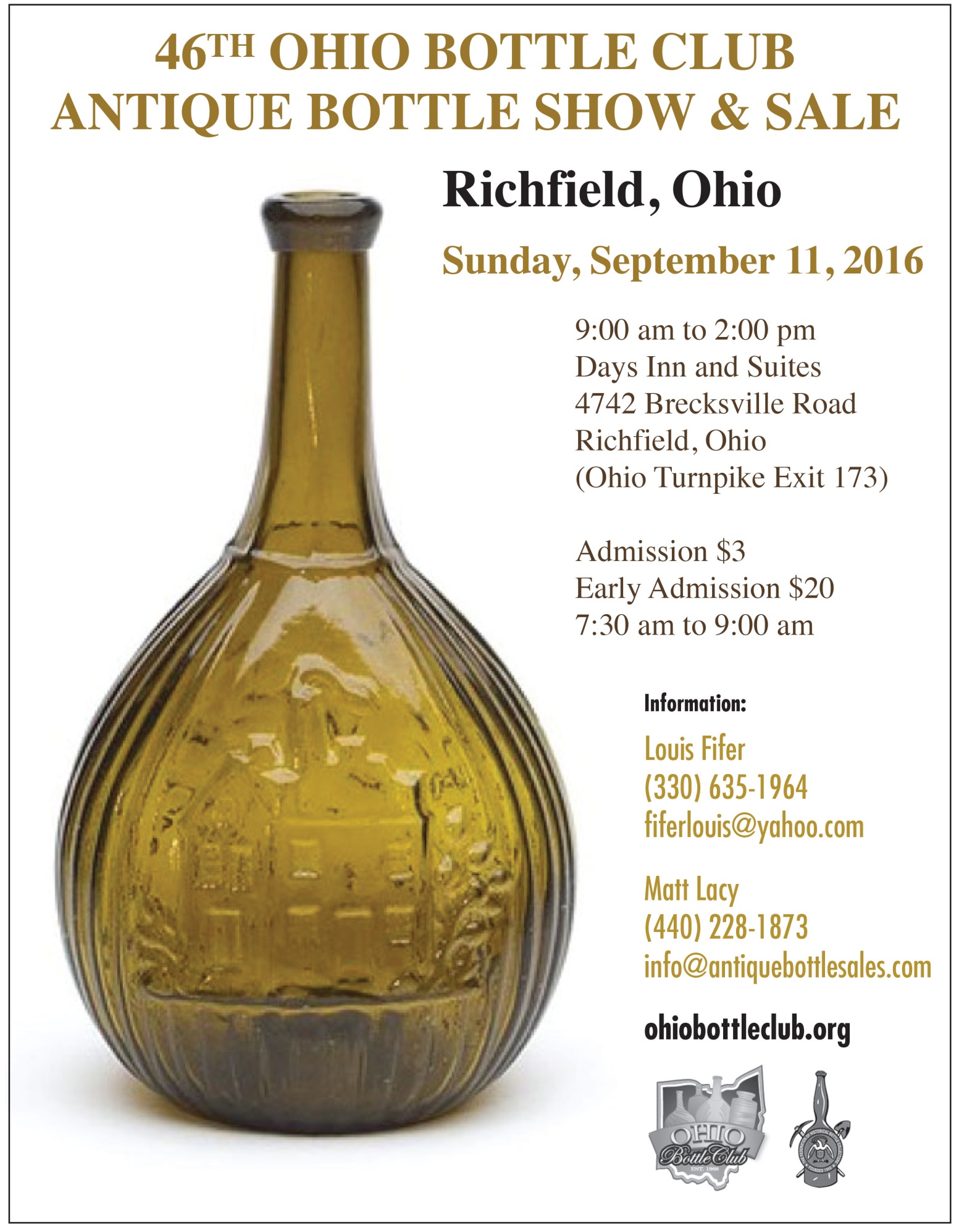 2016 Ohio Bottle Club Antique Bottle Show & SaleRichfield OhioYour invitation to theOhio Bottle Club’s Antique Bottle Show and Sale	You’re invited to the Richfield Ohio Antique Bottle Show and Sale at the Day’s Inn and Suites at 4742 Brecksville Road in Richfield, Ohio on Sunday September 11th 2016. 	The show is located half way between Cleveland and Akron right off the Ohio turnpike. The hotel furnishes a fully carpeted elegant ballroom with excellent lighting. 	This show had a fantastic turnout last year with many compliments from first time dealers that will be returning this year! The highlights include not only the excellent ballroom, but the fantastic dealer dinner the night before. 	We will have approximately 85 - 6’ tables in the ballroom with areas for overflow once the ballroom sells out. Tables will be offered on a first come first serve basis starting after the Mansfield 2016 show. 	Room rates at the host motel “Days Inn and Suites” are $85.00 plus tax and include a hot breakfast buffet. 	This motel has a large indoor atrium area complete with a swimming pool, miniature golf, and children’s play area. So bring your family to a great show, wherefore, $85.00 you can get a nice room, FREE hot breakfast buffet and of course world class food at the hospitality room Saturday evening at 6:30PM.	Yes, we have early admission available at the low cost of $20.00 per person from 7:30am-9am Sunday. The show is self-sustaining and offers the benefits of meals, accommodations, and socializing all in one location. Don’t miss out on one of the best opportunities of the year to buy and sell great glass! Testimony: “My son, Andrew, and I had a wonderful time at last years’ Richfield Ohio show. Some of the most hospitable people you will ever want to meet sponsored the show. The venue is fantastic and there are plenty of good bottles and glass for everyone’s enjoyment. Don’t miss it, it is a real treat.” –  Mark Vuono, Stamford CT, 20142016 Ohio Bottle Club Antique Bottle Show & SaleRules and Basic InformationSales TablesRULESDealers may put merchandise under their tables between 7am and 7:30am Sunday September 11th 2016Sales tables must be setup between 7:30am-9amSales tables MUST remain setup until 2pmAll merchandise must be visibly priced. Repairs, reproductions, and radiated items must be notedTable covers WILL be suppliedWe will furnish ONLY TWO name tags with each contract which must be worn during setup and show hours SALES TABLE AVAILABILITYTable size is 6’x30” onlyPrice is $35 for the first table and $30 for each additional tableTables will be assigned on a first come first serve basis, unless you would like your previous space(s). The sooner we get your contract, the more likely you will get last year’s spaceAll wall spaces and a limited number of interior tables have electric available at no charge. You must supply your own extension cords SALES TABLE PAYMENTContracts MUST BE received by August 28, 2016 if you wish to retain your previous locationFull Payment must be sent with your contractCancellation with full refund will be accepted until August 28, 2016Make checks payable to “The Ohio Bottle Club”2016 Ohio Bottle Club Antique Bottle Show & SaleDays Inn & Suites - Hotel AccommodationsThe hotel cost is $85.00 per night + tax and includes a hot buffet breakfast.For reservations call the host motel at (330)-659-6151.Location of the show is 4742 Brecksville Road, Richfield Ohio, 44286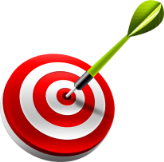 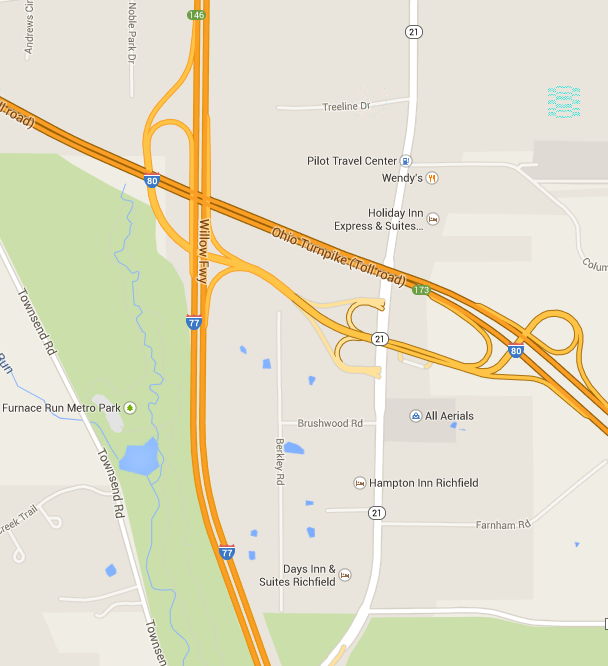 The hospitality dinner will be held at 6:30pm Saturday evening.There are several other motels less than ½ mile from the show.2016 Ohio Bottle Club Antique Bottle Show & SalePlease complete entirely, sign, and mail to: Ohio Bottle Club, 604 Topaz Lane, Brunswick Ohio, 44212. Make checks payable to: THE OHIO BOTTLE CLUB. Full payment must be sent with this contract. I, _____________________________, agree to abide by the rules set forth in this sales contract for the Ohio Bottle Club’s Antique Bottle Show and Sale to be held at the Day’s Inn and Suites in Richfield Ohio on September 11th, 2016. I understand that the Ohio Bottle Club or the show chairman will not be liable or responsible for the theft, damage, or breakage of any merchandise. NAME: _______________________________ SIGNATURE: ____________________________ADDRESS: ___________________________________ CITY____________________________STATE: _________________ ZIP CODE: ______________ PHONE: _____________________EMAIL:_______________________________________________________________________No. of people for Saturday Dinner: _______ Number of tables requested________ Type of Merchandise___________________________________________________________Two Name Badges Per Sales ContractName_____________________________ City ______________________ State____________Name_____________________________ City ______________________ State____________Total Payment Due with ContractInside Sales Table: $35.00 first / $30.00 additional				$________________Early Admission: $20.00							$________________Total Amount Enclosed							$________________Louis Fifer							 Richfield Bottle Show 2016Ohio Bottle Club604 Topaz LaneBrunswick Ohio 44212										FIRST CLASS